Сведения об использовании Контрольно-счётной палатой Дубровского района средств муниципального образования «Дубровский район» за 1 квартал 2020 годаИ.о председателя 					Н.А. Дороденкова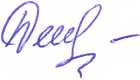 Глава по БКРазделПодразделЦелевая статьяНаименование целевой статьиВид расходаУтверждено на 2020 годИсполнено за 1 кв. 2020 года90301067000080040Обеспечение деятельности и.о председателя КСП Дубровского района 100438,992,990301067000080040Руководство и управление в сфере установленных функций местного самоуправления20020,00,090301067000080040Руководство и управление в сфере установленных функций местного самоуправления8000,00,090301067000084200Реализация переданных полномочий по решению отдельных вопросов местного значения в соответствии с заключенными соглашениями в части осуществления внешнего муниципального финансового контроля 20035,06,6                                                                                    ВСЕГО                                                                                    ВСЕГО                                                                                    ВСЕГО                                                                                    ВСЕГО                                                                                    ВСЕГО                                                                                    ВСЕГО493,999,5